Audubon Elementary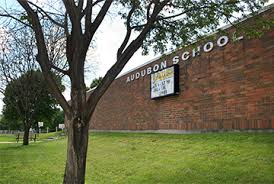 605 Lincoln Ave. Dubuque, IA 52001T: (563)582-3300  E: lroussel@dbqschools.org	W: http://msroussel2ndgrade.weebly.com/Reading MathMore Important News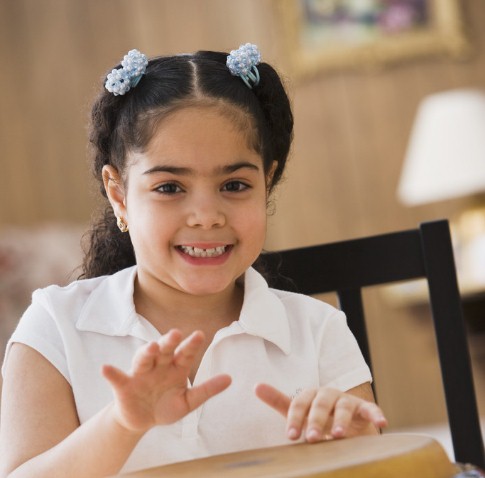 ScienceSocial StudiesWritingSpecialistAugust NewsletterHello 2nd Grade Families,This will be the newsletter you see come home monthly. Attached will be the calendar for the month. I will post this newsletter as well as the calendar on the classroom website. Please see the URL above for link to website. 